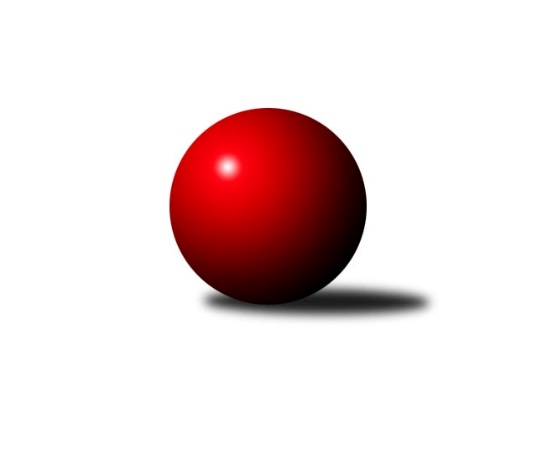 Č.13Ročník 2017/2018	20.1.2018Nejlepšího výkonu v tomto kole: 3352 dosáhlo družstvo: SKK Rokycany1. KLZ 2017/2018Výsledky 13. kolaSouhrnný přehled výsledků:SKK Rokycany	- TJ Valašské Meziříčí	5:3	3352:3348	12.5:11.5	20.1.KK Blansko 	- TJ Sokol Duchcov	7:1	3316:3135	15.0:9.0	20.1.KC Zlín	- SKK  Náchod	2:6	3139:3274	8.0:16.0	20.1.KK Slovan Rosice	- SK Žižkov Praha	7:1	3254:2995	16.5:7.5	20.1.TJ Spartak Přerov	- SKK Jičín	4:4	3197:3155	14.0:10.0	20.1.KK Slavia Praha	- KK Konstruktiva Praha 	2:6	3095:3173	12.5:11.5	20.1.Tabulka družstev:	1.	KK Slovan Rosice	13	12	1	0	78.0 : 26.0 	193.0 : 119.0 	 3399	25	2.	KK Blansko	13	9	0	4	66.0 : 38.0 	180.5 : 131.5 	 3289	18	3.	KK Slavia Praha	13	8	2	3	64.0 : 40.0 	158.5 : 153.5 	 3274	18	4.	TJ Spartak Přerov	13	7	3	3	61.0 : 43.0 	176.5 : 135.5 	 3253	17	5.	SKK  Náchod	13	6	2	5	57.5 : 46.5 	168.5 : 143.5 	 3274	14	6.	SKK Rokycany	13	7	0	6	51.0 : 53.0 	151.0 : 161.0 	 3227	14	7.	TJ Sokol Duchcov	13	6	1	6	51.0 : 53.0 	161.0 : 151.0 	 3232	13	8.	KC Zlín	13	5	1	7	50.0 : 54.0 	152.0 : 160.0 	 3246	11	9.	KK Konstruktiva Praha	13	5	0	8	46.0 : 58.0 	146.5 : 165.5 	 3207	10	10.	SKK Jičín	13	3	2	8	39.5 : 64.5 	137.0 : 175.0 	 3216	8	11.	TJ Valašské Meziříčí	13	3	0	10	38.0 : 66.0 	137.5 : 174.5 	 3189	6	12.	SK Žižkov Praha	13	0	2	11	22.0 : 82.0 	110.0 : 202.0 	 3060	2Podrobné výsledky kola:	 SKK Rokycany	3352	5:3	3348	TJ Valašské Meziříčí	Michaela Provazníková	126 	 144 	 121 	143	534 	 2:2 	 537 	 151	136 	 129	121	Dana Uhříková	Denisa Pytlíková	145 	 130 	 138 	148	561 	 3.5:0.5 	 529 	 120	126 	 135	148	Klára Tobolová	Veronika Horková	159 	 159 	 137 	135	590 	 2:2 	 580 	 137	151 	 147	145	Jana Navláčilová	Linda Lidman	127 	 139 	 142 	157	565 	 3:1 	 523 	 117	133 	 112	161	Pavla Čípová	Terezie Krákorová	139 	 146 	 155 	139	579 	 2:2 	 593 	 173	149 	 137	134	Ivana Marančáková	Lenka Findejsová *1	141 	 134 	 134 	114	523 	 0:4 	 586 	 150	142 	 158	136	Markéta Jandíkovározhodčí: střídání: *1 od 111. hodu Daniela PochylováNejlepší výkon utkání: 593 - Ivana Marančáková	 KK Blansko 	3316	7:1	3135	TJ Sokol Duchcov	Lenka Kalová st.	127 	 149 	 111 	140	527 	 2:2 	 505 	 132	119 	 104	150	Kateřina Ambrová	Markéta Ptáčková	129 	 138 	 128 	137	532 	 2:2 	 519 	 130	122 	 124	143	Adéla Kolaříková	Lucie Nevřivová	156 	 140 	 123 	120	539 	 4:0 	 469 	 110	131 	 119	109	Nikol Plačková	Zuzana Musilová	144 	 153 	 147 	152	596 	 3:1 	 540 	 147	139 	 123	131	Ivana Březinová	Zdeňka Ševčíková	147 	 149 	 149 	154	599 	 3:1 	 565 	 150	139 	 139	137	Barbora Ambrová	Michaela Zajacová	127 	 124 	 136 	136	523 	 1:3 	 537 	 132	145 	 141	119	Růžena Svobodovározhodčí: Nejlepší výkon utkání: 599 - Zdeňka Ševčíková	 KC Zlín	3139	2:6	3274	SKK  Náchod	Michaela Matlachová	131 	 130 	 125 	140	526 	 1:3 	 565 	 127	150 	 147	141	Martina Hrdinová	Kristýna Zimáková	138 	 140 	 121 	118	517 	 1:3 	 549 	 127	146 	 135	141	Šárka Majerová	Hana Stehlíková	132 	 136 	 119 	108	495 	 1:3 	 535 	 130	143 	 132	130	Nina Brožková	Martina Zimáková	126 	 151 	 137 	127	541 	 2:2 	 523 	 134	137 	 121	131	Kateřina Kolářová	Bohdana Jankových	120 	 136 	 140 	148	544 	 3:1 	 522 	 131	127 	 133	131	Aneta Cvejnová	Martina Ančincová	115 	 129 	 143 	129	516 	 0:4 	 580 	 138	155 	 153	134	Renáta Šimůnkovározhodčí: Nejlepší výkon utkání: 580 - Renáta Šimůnková	 KK Slovan Rosice	3254	7:1	2995	SK Žižkov Praha	Naděžda Dobešová	127 	 127 	 159 	131	544 	 2:2 	 527 	 127	127 	 133	140	Blanka Mašková	Lucie Vaverková	126 	 156 	 154 	146	582 	 4:0 	 463 	 115	125 	 106	117	Kateřina Katzová	Natálie Topičová	140 	 151 	 140 	152	583 	 4:0 	 482 	 125	114 	 125	118	Irini Sedláčková	Anna Štraufová	100 	 135 	 146 	133	514 	 2:2 	 507 	 111	139 	 128	129	Anna Sailerová	Alena Kantnerová	126 	 125 	 134 	128	513 	 2.5:1.5 	 495 	 126	145 	 117	107	Lenka Bočtická	Magda Winterová *1	135 	 121 	 121 	141	518 	 2:2 	 521 	 112	138 	 135	136	Lucie Řehánkovározhodčí: střídání: *1 od 91. hodu Iva RosendorfováNejlepší výkon utkání: 583 - Natálie Topičová	 TJ Spartak Přerov	3197	4:4	3155	SKK Jičín	Aneta Kubešová	153 	 142 	 118 	131	544 	 4:0 	 476 	 125	119 	 108	124	Monika Hercíková	Martina Janyšková	151 	 129 	 155 	129	564 	 4:0 	 506 	 126	122 	 133	125	Dana Viková	Zuzana Machalová	130 	 150 	 145 	123	548 	 1:3 	 547 	 143	122 	 155	127	Michaela Nožičková	Monika Pavelková	137 	 137 	 145 	124	543 	 2:2 	 553 	 138	129 	 137	149	Nikola Portyšová	Barbora Janyšková	121 	 120 	 133 	116	490 	 1:3 	 554 	 126	153 	 130	145	Marie Kolářová	Kamila Katzerová	135 	 130 	 128 	115	508 	 2:2 	 519 	 137	126 	 115	141	Alena Šedivározhodčí: Nejlepší výkon utkání: 564 - Martina Janyšková	 KK Slavia Praha	3095	2:6	3173	KK Konstruktiva Praha 	Michaela Kučerová	119 	 129 	 120 	122	490 	 1:3 	 518 	 132	134 	 133	119	Edita Koblížková	Vladimíra Šťastná	128 	 123 	 121 	127	499 	 2:2 	 515 	 123	140 	 137	115	Marie Chlumská	Vlasta Kohoutová	130 	 145 	 132 	134	541 	 4:0 	 507 	 120	139 	 121	127	Martina Starecki	Ludmila Fořtová	122 	 106 	 145 	118	491 	 0.5:3.5 	 549 	 122	133 	 153	141	Eva Kopřivová	Šárka Marková	152 	 108 	 146 	126	532 	 2:2 	 568 	 124	161 	 136	147	Petra Najmanová	Olga Hejhalová	122 	 138 	 142 	140	542 	 3:1 	 516 	 130	120 	 141	125	Hana Kovářovározhodčí: Nejlepší výkon utkání: 568 - Petra NajmanováPořadí jednotlivců:	jméno hráče	družstvo	celkem	plné	dorážka	chyby	poměr kuž.	Maximum	1.	Natálie Topičová 	KK Slovan Rosice	590.76	384.0	206.8	1.5	7/7	(651)	2.	Lucie Vaverková 	KK Slovan Rosice	588.10	382.9	205.2	1.0	7/7	(615)	3.	Olga Hejhalová 	KK Slavia Praha	578.64	377.5	201.1	1.8	7/7	(617)	4.	Naděžda Dobešová 	KK Slovan Rosice	578.31	380.0	198.3	1.8	6/7	(609)	5.	Martina Hrdinová 	SKK  Náchod	572.38	370.5	201.8	2.5	7/7	(605)	6.	Kateřina Fajdeková 	TJ Spartak Přerov	571.05	381.8	189.3	2.8	5/7	(595)	7.	Zuzana Musilová 	KK Blansko 	569.29	374.0	195.2	1.7	7/7	(598)	8.	Tereza Buďová 	KK Blansko 	563.55	373.3	190.3	2.1	5/7	(605)	9.	Simona Koutníková 	TJ Sokol Duchcov	562.64	366.4	196.2	2.9	7/8	(593)	10.	Lenka Vávrová 	SKK Jičín	560.00	374.3	185.7	1.8	6/7	(604)	11.	Helena Gruszková 	KK Slavia Praha	559.75	369.5	190.3	3.7	6/7	(574)	12.	Vladimíra Šťastná 	KK Slavia Praha	558.92	367.0	191.9	2.0	7/7	(600)	13.	Adéla Kolaříková 	TJ Sokol Duchcov	558.69	366.7	192.0	3.5	7/8	(612)	14.	Alena Kantnerová 	KK Slovan Rosice	558.20	364.9	193.3	2.9	6/7	(584)	15.	Markéta Jandíková 	TJ Valašské Meziříčí	557.52	363.0	194.5	2.2	7/8	(604)	16.	Zuzana Machalová 	TJ Spartak Přerov	555.10	371.5	183.5	3.1	6/7	(574)	17.	Kamila Katzerová 	TJ Spartak Přerov	553.73	366.2	187.5	2.9	5/7	(631)	18.	Ivana Marančáková 	TJ Valašské Meziříčí	549.88	363.2	186.7	3.0	7/8	(593)	19.	Nikol Plačková 	TJ Sokol Duchcov	549.67	364.9	184.8	4.2	7/8	(619)	20.	Martina Zimáková 	KC Zlín	548.60	373.4	175.2	4.3	5/6	(572)	21.	Bohdana Jankových 	KC Zlín	548.28	361.7	186.6	3.6	6/6	(567)	22.	Denisa Pytlíková 	SKK Rokycany	547.74	362.6	185.2	3.7	7/7	(597)	23.	Terezie Krákorová 	SKK Rokycany	547.65	373.6	174.1	4.7	7/7	(637)	24.	Nina Brožková 	SKK  Náchod	547.60	374.9	172.7	6.0	5/7	(588)	25.	Marie Říhová 	SKK Jičín	547.43	370.5	177.0	6.1	5/7	(583)	26.	Daniela Pochylová 	SKK Rokycany	547.33	371.7	175.7	5.4	5/7	(576)	27.	Monika Pavelková 	TJ Spartak Přerov	546.92	367.0	179.9	3.8	6/7	(572)	28.	Aneta Cvejnová 	SKK  Náchod	546.61	362.7	183.9	2.7	6/7	(588)	29.	Martina Starecki 	KK Konstruktiva Praha 	546.45	369.4	177.0	4.5	7/7	(586)	30.	Veronika Horková 	SKK Rokycany	545.79	363.4	182.4	3.8	7/7	(590)	31.	Martina Ančincová 	KC Zlín	545.56	366.0	179.6	4.5	6/6	(571)	32.	Šárka Majerová 	SKK  Náchod	544.36	362.1	182.3	3.5	7/7	(585)	33.	Markéta Ptáčková 	KK Blansko 	544.23	372.5	171.8	5.2	6/7	(586)	34.	Kristýna Zimáková 	KC Zlín	543.56	368.8	174.8	5.6	6/6	(581)	35.	Lucie Nevřivová 	KK Blansko 	541.12	366.2	174.9	4.6	7/7	(578)	36.	Zdeňka Ševčíková 	KK Blansko 	540.31	363.7	176.6	4.9	7/7	(599)	37.	Michaela Zajacová 	KK Blansko 	540.14	360.6	179.6	4.1	7/7	(592)	38.	Renáta Šimůnková 	SKK  Náchod	539.50	359.6	179.9	3.5	6/7	(582)	39.	Petra Najmanová 	KK Konstruktiva Praha 	539.44	362.8	176.6	3.4	5/7	(603)	40.	Andrea Axmanová 	KK Slovan Rosice	539.25	357.2	182.1	3.4	7/7	(569)	41.	Vlasta Kohoutová 	KK Slavia Praha	539.08	363.8	175.3	4.3	7/7	(565)	42.	Barbora Janyšková 	TJ Spartak Přerov	539.05	359.7	179.4	4.3	7/7	(611)	43.	Marie Chlumská 	KK Konstruktiva Praha 	535.57	359.7	175.9	5.8	7/7	(575)	44.	Kateřina Kolářová 	SKK  Náchod	535.29	362.7	172.6	6.8	7/7	(564)	45.	Dita Trochtová 	KC Zlín	534.85	361.0	173.9	6.7	5/6	(561)	46.	Aneta Kubešová 	TJ Spartak Přerov	534.67	355.3	179.3	4.9	5/7	(553)	47.	Marie Kolářová 	SKK Jičín	533.90	356.6	177.3	7.2	7/7	(555)	48.	Dana Uhříková 	TJ Valašské Meziříčí	533.71	361.9	171.9	5.1	7/8	(569)	49.	Eva Kopřivová 	KK Konstruktiva Praha 	533.04	362.5	170.5	5.7	7/7	(573)	50.	Dana Viková 	SKK Jičín	532.80	364.2	168.6	5.7	7/7	(559)	51.	Lenka Findejsová 	SKK Rokycany	532.63	359.8	172.9	5.6	5/7	(583)	52.	Ivana Březinová 	TJ Sokol Duchcov	531.68	354.0	177.6	4.5	7/8	(566)	53.	Blanka Mizerová 	SK Žižkov Praha	531.60	359.9	171.7	3.6	5/7	(565)	54.	Hana Stehlíková 	KC Zlín	531.00	359.5	171.5	4.5	6/6	(564)	55.	Pavla Čípová 	TJ Valašské Meziříčí	529.23	356.5	172.7	7.8	7/8	(586)	56.	Lucie Řehánková 	SK Žižkov Praha	525.48	357.5	168.0	5.8	6/7	(578)	57.	Martina Janyšková 	TJ Spartak Přerov	524.76	364.1	160.7	5.9	7/7	(587)	58.	Barbora Ambrová 	TJ Sokol Duchcov	524.75	358.6	166.1	7.8	7/8	(565)	59.	Šárka Marková 	KK Slavia Praha	524.21	364.2	160.0	7.7	6/7	(576)	60.	Ivana Kaanová 	KK Slavia Praha	522.24	362.5	159.7	5.9	7/7	(548)	61.	Monika Hercíková 	SKK Jičín	521.58	349.6	171.9	5.7	6/7	(587)	62.	Kristýna Štreichová 	TJ Valašské Meziříčí	519.89	354.3	165.6	5.3	6/8	(631)	63.	Tereza Chlumská 	KK Konstruktiva Praha 	519.80	359.1	160.7	8.8	5/7	(550)	64.	Lenka Bočtická 	SK Žižkov Praha	518.80	355.9	163.0	7.2	5/7	(568)	65.	Jana Navláčilová 	TJ Valašské Meziříčí	518.23	350.3	167.9	7.1	7/8	(580)	66.	Anna Sailerová 	SK Žižkov Praha	517.80	357.9	159.9	7.0	5/7	(549)	67.	Blanka Mašková 	SK Žižkov Praha	516.43	355.2	161.2	7.7	6/7	(572)	68.	Zuzana Petříčková 	KC Zlín	515.75	354.0	161.8	6.5	4/6	(535)	69.	Kateřina Katzová 	SK Žižkov Praha	495.75	340.9	154.9	10.5	6/7	(556)	70.	Irini Sedláčková 	SK Žižkov Praha	491.50	348.5	143.0	13.3	5/7	(520)		Nikola Tatoušková 	KK Slovan Rosice	571.75	372.1	199.7	1.3	4/7	(604)		Petra Abelová 	SKK Jičín	569.50	364.5	205.0	3.0	2/7	(606)		Linda Lidman 	SKK Rokycany	569.33	378.3	191.0	1.7	3/7	(585)		Lenka Nová 	KK Konstruktiva Praha 	559.00	352.5	206.5	4.0	2/7	(585)		Dana Adamů 	SKK  Náchod	556.75	365.5	191.3	5.1	4/7	(585)		Soňa Daňková 	KK Blansko 	551.00	379.0	172.0	7.0	1/7	(551)		Iva Rosendorfová 	KK Slovan Rosice	548.33	369.9	178.4	4.8	4/7	(582)		Michaela Nožičková 	SKK Jičín	547.00	363.0	184.0	4.0	1/7	(547)		Lenka Kalová  st.	KK Blansko 	545.25	376.0	169.3	5.1	2/7	(563)		Jana Čiháková 	KK Konstruktiva Praha 	543.53	363.5	180.1	4.3	3/7	(561)		Edita Koblížková 	KK Konstruktiva Praha 	543.38	361.0	182.4	6.3	4/7	(571)		Nikola Portyšová 	SKK Jičín	543.13	361.9	181.3	3.0	4/7	(572)		Klára Tobolová 	TJ Valašské Meziříčí	540.50	373.0	167.5	5.7	3/8	(563)		Lenka Chalupová 	TJ Sokol Duchcov	535.75	365.3	170.5	6.1	4/8	(566)		Růžena Svobodová 	TJ Sokol Duchcov	532.63	368.1	164.5	10.0	4/8	(560)		Magda Winterová 	KK Slovan Rosice	532.33	358.7	173.7	4.0	3/7	(538)		Šárka Palková 	KK Blansko 	531.50	350.0	181.5	5.0	2/7	(565)		Alena Šedivá 	SKK Jičín	530.38	361.6	168.8	6.2	4/7	(572)		Ilona Bezdíčková 	SKK  Náchod	530.00	372.0	158.0	6.0	1/7	(530)		Andrea Poláková 	TJ Valašské Meziříčí	529.00	361.0	168.0	7.3	2/8	(553)		Michaela Matlachová 	KC Zlín	526.00	364.0	162.0	8.0	1/6	(526)		Michaela Beňová 	TJ Spartak Přerov	519.50	361.5	158.0	9.5	2/7	(568)		Helena Šamalová 	SKK Jičín	519.13	353.2	165.9	7.4	4/7	(544)		Michaela Kučerová 	KK Slavia Praha	518.61	352.2	166.4	4.8	3/7	(541)		Kateřina Ambrová 	TJ Sokol Duchcov	516.85	352.6	164.3	10.0	4/8	(528)		Anna Štraufová 	KK Slovan Rosice	516.50	367.0	149.5	11.0	1/7	(519)		Michaela Provazníková 	SKK Rokycany	510.86	355.5	155.4	8.3	2/7	(562)		Hana Kovářová 	KK Konstruktiva Praha 	508.83	347.7	161.2	8.6	4/7	(537)		Hedvika Mizerová 	SK Žižkov Praha	501.63	353.0	148.6	9.8	4/7	(538)		Marta Kořanová 	SKK Rokycany	499.67	356.0	143.7	8.0	3/7	(512)		Kristýna Bulfánová 	TJ Valašské Meziříčí	499.00	353.0	146.0	8.0	1/8	(499)		Ludmila Fořtová 	KK Slavia Praha	496.50	339.0	157.5	6.5	1/7	(502)		Marie Olejníková 	TJ Valašské Meziříčí	485.00	345.0	140.0	12.0	1/8	(485)		Kateřina Kotoučová 	KK Konstruktiva Praha 	459.00	336.0	123.0	12.0	1/7	(459)Sportovně technické informace:Starty náhradníků:registrační číslo	jméno a příjmení 	datum startu 	družstvo	číslo startu20969	Hana Stehlíková	20.01.2018	KC Zlín	2x1044	Renata Šimůnková	20.01.2018	SKK  Náchod	2x20030	Nikola Portyšová	20.01.2018	SKK Jičín	2x18119	Linda Lidman	20.01.2018	SKK Rokycany	2x1048	Anna Sailerová	20.01.2018	SK Žižkov Praha	3x1042	Lidmila Fořtová	20.01.2018	KK Slavia Praha	1x104	Marie Kolářová	20.01.2018	SKK Jičín	1x12739	Kateřina Kolářová	20.01.2018	SKK  Náchod	2x21947	Klára Tobolová	20.01.2018	TJ Valašské Meziříčí	2x23311	Anna Štraufová	20.01.2018	KK Slovan Rosice	1x
Hráči dopsaní na soupisku:registrační číslo	jméno a příjmení 	datum startu 	družstvo	Program dalšího kola:14. kolo3.2.2018	so	10:00	SK Žižkov Praha - KK Blansko 	3.2.2018	so	10:00	SKK Jičín - SKK Rokycany	3.2.2018	so	10:00	TJ Sokol Duchcov - TJ Spartak Přerov	3.2.2018	so	11:00	SKK  Náchod - KK Slavia Praha	3.2.2018	so	13:00	TJ Valašské Meziříčí - KC Zlín	3.2.2018	so	13:30	KK Konstruktiva Praha  - KK Slovan Rosice	Nejlepší šestka kola - absolutněNejlepší šestka kola - absolutněNejlepší šestka kola - absolutněNejlepší šestka kola - absolutněNejlepší šestka kola - dle průměru kuželenNejlepší šestka kola - dle průměru kuželenNejlepší šestka kola - dle průměru kuželenNejlepší šestka kola - dle průměru kuželenNejlepší šestka kola - dle průměru kuželenPočetJménoNázev týmuVýkonPočetJménoNázev týmuPrůměr (%)Výkon1xZdeňka ŠevčíkováBlansko5991xZdeňka ŠevčíkováBlansko110.715994xZuzana MusilováBlansko5962xRenáta ŠimůnkováSKK  Náchod110.295803xIvana MarančákováVal. Meziříčí5934xZuzana MusilováBlansko110.155961xVeronika HorkováRokycany5901xIvana MarančákováVal. Meziříčí107.785934xMarkéta JandíkováVal. Meziříčí5866xMartina HrdinováSKK  Náchod107.445657xNatálie TopičováRosice5831xVeronika HorkováRokycany107.24590